Уважаемые господа!Предлагаем Вашему вниманию референс-лист организаций, эксплуатирующих дробеметные установки и обитаемые камеры дробеструйной очистки металлопроката и металлоизделий, спроектированные и изготовленные на наших предприятиях в г. Челябинске г. КумертауДробеметная установка проходного типа ДПУ 1,6х0,6-4г. ЛискиДробемет тупикового типа ДТУ 3х3х6-6г. ЧебоксарыДробеметная установка с поворотным столом ДПС 1,2х500-2пгт. ЗауральскийДробемет тупикового типа ДТУ 1,5х1,5х1,5-2г. ЧебоксарыДробеметная установка проходного типа ДПУ 1,2х1,2-4г.ЧелябинскДробеметная установка проходного типа ДПУ 1,6х0,6-4г. ЮжноуральскДробемет тупикового типа ДТУ 2х2х4-4 г. ОренбургДробеметная установка проходного типа ДПУ 2,2х0,8-6г. МоскваДробеметная установка проходного типа ДПУ 0,7х0,7-2г. КоркиноОбитаемая камера дробеструйной очистки ОКДО 15,0х5,0х5,0-1.г. Снежинск, Дробеметная установка проходного типа для очистки трубных заготовок ДПУ-428(Т)г. Самара.Дробеметная установка проходного типа ДПУ 1,6х0,6-4г. Мурманск,Дробеметная установка проходного типа для очистки трубных заготовок ДПУ-530(Т)г. РязаньОбитаемая камера дробеструйной очистки на 1 пост оператора	 г. ВоронежДробеметная установка проходного типа ДПУ 1,6х0,6-6г. Санкт-ПетербургДробеметная установка проходного типа г. КурганДробеметная установка проходного типа  г. Челябинск Дробеметная установка барабанного типа.г. Петрозаводск,Дробеметная установке проходного типа г. Набережные ЧелныОборудование для обитаемой камерыг. ВоронежИзготовление и поставка роликовых вращателей 

г. Нижний НовгородДробеметная установка проходного типа г. ЯрославльДробеметная установка проходного типа 
г. ПервоуральскДробеметная установке проходного типа г. Верхний УфалейОбитаемая камера дробеструйной очистки металлоизделий г. ОктябрьскийДробеметная установка проходного типа г. КазаньДробеметная установка проходного типа г. КинешмаДробеметная установка тупикового типа с подвесными транспортерами г. ЧелябинскДробеметная установка тупикового типа с подвесными г. ОмскДробеметная установка проходного типа ДПУ 2,2х1-6г. КраснодарДробеметная установка проходного типа ДПУ 2,2х0,8-6г. КинельДробеметная установка проходного типа ДПУ1,6х0,8-6Высокогорский район, п. ИнешДробеметная установка для очистки листового проката и профильных заготовок ДПУ(ПЧ)1,6х0,6-6г.  Санкт-ПетербургДробеметная установка проходного типа ДПУ(ПЧ) 2,2х0,8-6Дробеметная установка проходного типа ДПУ1,7х1,7-6 г. НовосибирскДробеметная установка проходного типа ДПУ(ПЧ) 2,2х0,8-8г. КрасноярскДробеметная установка проходного типа ДПУ 1,6х0,6-4г. МахачкалаДробеметная установка проходного типа ДПУ 1,6х0,6-6г. Великие-ЛукиДробеметная установка проходного типа ДПУ 1,6х0,6-6г. Уфа.Дробеметная установка проходного типа ДПУ 1,6х0,8-6г. Уфа.Оборудование для обитаемой камеры ОКДО 14,0х5,0х5,0г. Нижний ТагилДробеметная установка проходного типа для очистки внешнейповерхности трубной заготовки ДПУ-325Тг КазаньДробеметная установка проходного типа ДПУ(Т) 1,5х1,5-6г. Актау, КазахстанДробеметная установка проходного типа для очистки внешней поверхности трубной заготовки ДПУ-57Т с системой автоматической загрузки/разгрузки рольганговИвановская обл.Дробеметная установка проходного типа ДПУ(ПЧ) 1,6х0,6-4г. КрасноярскДробеметная установка проходного типа ДПУ(ПЧ) 2,2х0,8-8Смоленская обл., Дорогобужский р-нДробеметная установка проходного типа ДПУ(ПЧ) 2,2х1,0-8Белгородская область, г. ШебекиноДробеметная установка проходного типа ДПУ(ПЧ) 1,6х0,6-4Владимирская обл,, г. КовровДробеметная установка проходного типа ДПУ(ПЧ) 1,6х0,6-4г. ПензаДробеметная установка проходного типа ДПУ(ПЧ) 2,2х0,8-6г. ОренбургДробеметная установка проходного типа ДПУ(ПЧ) 2,2х0,8-6г. БратскДробеметная установка проходного типа ДПУ 1,6х0,8-6Кемеровская обл., г. Киселёвск,Дробеметная установка проходного типа ДПУ 1,6х0,8-6Свердловская обл. г. КраснотурьинскДробеметная установка проходного типа ДПУ(ПЧ) 1,6х0,6-4Московская обл., п. РадужныйОбитаемая камера дробеструйной очистки на один пост (мод. ОКДО-6,0х4,6х4,0-1)г. Санкт-ПетербургДробеметная установка проходного типа ДПУ(ПЧ) 2,2х0,8-6Тульская обл., г. СоветскДробеметная установка проходного типа ДПУ(ПЧ) 2,2х0,8-6г. БарнаулДробеметная установка проходного типа для очистки трубных заготовок ДПУ-219Тг. РязаньДробеметная установка проходного типа ДПУ(ПЧ) 1,6х0,6-4г. МоскваДробеметная установка проходного типа ДПУ(ПЧ)2,5х1,2-10г. ЛипецкОбитаемая камера дробеструйной очистки на один пост (мод. ОКДО-5,0х4,5х3,0-1)Ростовская обл.Дробеметная установка проходного типа ДПУ (ПЧ) 2,6х1,9-10Благодарим Вас за проявленный интерес к нашей компании и надеемся на дальнейшее плодотворное сотрудничество.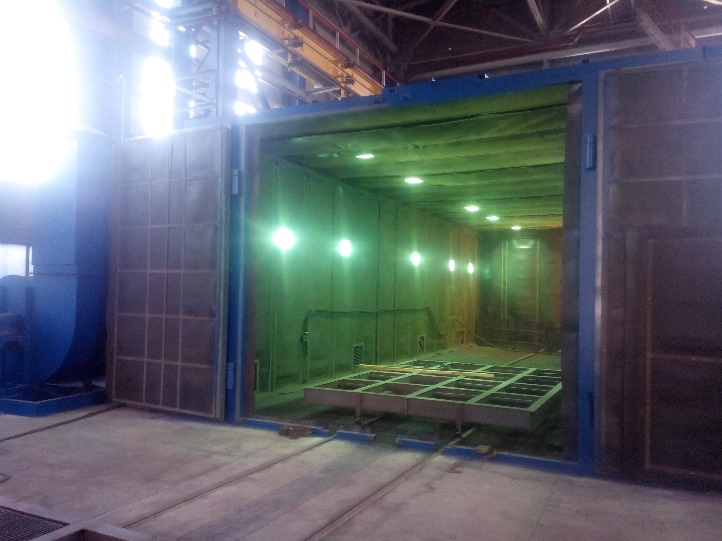 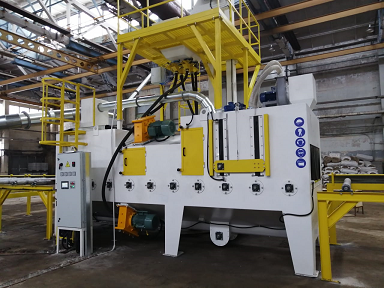 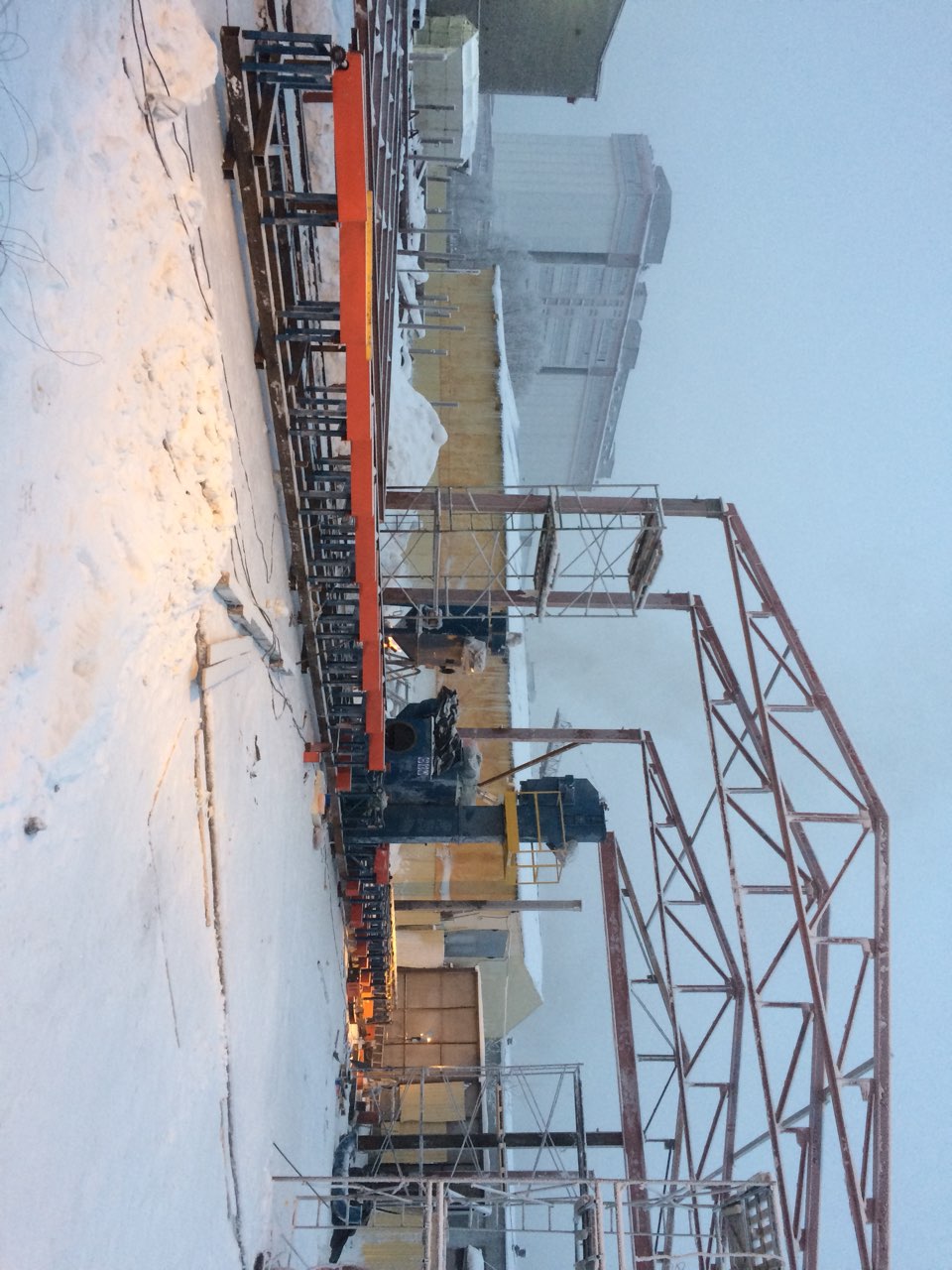 